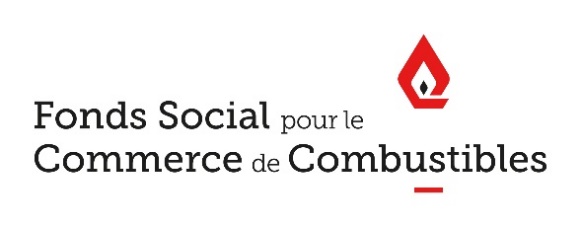 Ce formulaire doit être dûment complété et signé par le responsable de la gestion quotidienne de l’employeur et transmis au fonds social à l’adresse suivante :  info@fonds127.be .Demande d’ouverture des droits d’accès individuels au module du Fonds Social Combustibles pour le paiement des jours de compensationCréation d’un nouvel utilisateurXModification d’un utilisateur existantSuppression d’un utilisateur existantDénomination de l’EntrepriseAdresseRue :                                    N° :Code postal :                      Commune ::		  Adresse e-mail :	 Identification de l’utilisateur Identification de l’utilisateur Identification de l’utilisateur Identification de l’utilisateur Identification de l’utilisateur Identification de l’utilisateur Identification de l’utilisateur Identification de l’utilisateur Identification de l’utilisateur Identification de l’utilisateur Identification de l’utilisateur Identification de l’utilisateur Identification de l’utilisateur Identification de l’utilisateur Identification de l’utilisateur Nom et prénom Nom et prénom Nom et prénom Numéro national Numéro national Numéro national  	Français			Néerlandais	 	Français			Néerlandais	 	Français			Néerlandais	 	Français			Néerlandais	 	Français			Néerlandais	 	Français			Néerlandais	 	Français			Néerlandais	 	Français			Néerlandais	 	Français			Néerlandais	 	Français			Néerlandais	 	Français			Néerlandais	 	Français			Néerlandais	 	Français			Néerlandais	 	Français			Néerlandais	 	Français			Néerlandais	 	Français			Néerlandais	………………………………………………………………………………………………adresse e-mail ...……………………………………………………adresse e-mail ...……………………………………………………adresse e-mail ...……………………………………………………adresse e-mail ...……………………………………………………adresse e-mail ...……………………………………………………adresse e-mail ...……………………………………………………adresse e-mail ...……………………………………………………adresse e-mail ...……………………………………………………adresse e-mail ...……………………………………………………adresse e-mail ...……………………………………………………adresse e-mail ...……………………………………………………adresse e-mail ...……………………………………………………Date et signature du responsable de l’employeur (gérant, délégué, …)Date et signature du responsable de l’employeur (gérant, délégué, …)Nom ……………………………………………………..Date     …. / …. / ……..Signature